       							Kinnitan:                                                                                          Lasteaed „Tareke“ direktor							_______________________________________                                                                                           _______________________________________                                                                                                                         allkiri                                                                                           ______________________ 2018 a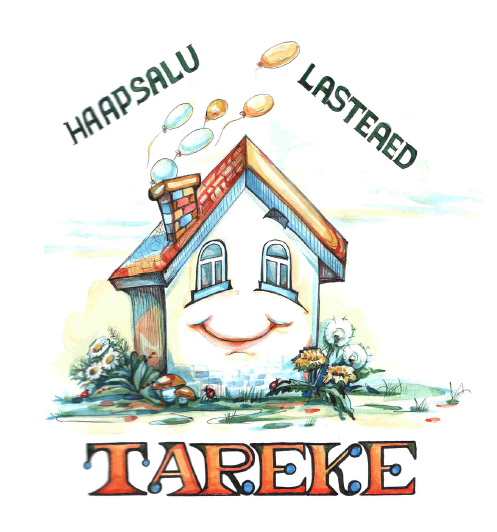 HAAPSALU LASTEAED „TAREKE“ÕPPEKAVAHaapsalu, 2018SisukordLasteasutuse liik ja eripäraÜldandmed
Haapsalu Lasteaed Tareke asub Haapsalu kesklinna individuaalelamute piirkonnas ning lasteaia teenindada on Haapsalu linna lapsed. Vabade kohtade olemasolul võetakse lasteaeda ka  teiste omavalitsuste lapsi.Lasteasutuse liik on lasteaed. Lasteaed on 6-rühmaline, kuid alates 2015. aastast oli rühmi ainult 5, enamus neist erivanuseliste laste rühmad: sõimerühm 1-3a; 3-6- ja 3-7aastaste laste rühmad. Õppetöö lasteaias toimub alates septembrist 2014 eesti keeles, varem oli lasteaias ka vene õppekeelega rühmi.Haapsalu Lasteaed Tareke on arvatud Tervist Edendavate Lasteaedade võrgustikku  2009. a detsembris ja oleme ühinenud projektiga „Kiusamisest vaba lasteaed”.Traditsioonid ja eripäraLasteaed on avatud, paindlik ning suudab reageerida ühiskonnas toimuvatele muutustele. Lasteaial on läbi aegade olnud tugev ja  koolitatud kaader. Pedagoogilist personali iseloomustab tolerantsus, loov ja mänguline lähenemine tööle ning positiivne hoiak õppimise ja uuenduste suhtes. Väga hästi toimib meeskonnatöö.Õppe-kasvatustöö aluseks on rahvakultuuri ja looduse tutvustamine läbi aastaaegade, terviseedendus ning mitmekultuurilisus. Väärtustatakse kodukohta, oma maa kultuuritraditsioone ning üldtuntud väärtushinnanguid. Eesti keele ja kultuuri tutvustamisega soodustatakse muukeelse lapse ja laiemalt ka tema pere sulandumist eesti ühiskonda. Paralleelselt eesti traditsioonidega õpitakse tundma ka slaavi kultuuri, samuti teisi maid ja rahvaid. Eesti keelest erineva kõnekeelega lapsi ja samuti nende vanemaid suunatakse eesti keelt kasutama mitmesugustes elulistes situatsioonides ning vajadusel pakutakse abi tõlkimisel.Kuulume “Tervistedendavate lasteaedade” võrgustikku ning oleme liitunud projektiga „Kiusamisvaba lasteaed“.  Kolmel viimasel õppeaastal on loodud sidemed Eestis tegutsevate lasteteatritega ning toimub iga-aastane teatrifestival, kus osalevad kõikide rühmade lavastused.Alates 2018/2019 õppeaastast on lasteaias kuus rühma. Rühmad komplekteerib Haapsalu Linnavalitsus. Õppe- ja kasvatustöö on eesti keeles. Rühmad on enamasti komplekteeritud erineva vanusega lastest.Lasteaia missioon
Haapsalu Lasteaed Tareke on hea mainega, arenev ning sisult kui vormilt kaasaegne lasteaed. kus lapsed tunnevad end hästi, saavad hea ettevalmistuse kooliks, kus personalil on hea töötada ja kuhu vanemad tahavad oma lapsi tuua.Lasteaia visioonHaapsalu Lasteaed Tareke on väljakujunenud traditsioonidega haridusasutus, mida iseloomustab innovaatiline suhtumine õppetöösse ning multikultuurne kasvu- ja töökeskkond.Lasteaia põhiväärtusedturvalisus, mängulisus ja lapse individuaalsusest  lähtuv õppekasvatustöö:  atraktsiooniderikas ja hoolitsetud õueala; mänguruum kaasaegse sisustusega; lapsest lähtuv õppekasvatustöö; eesmärgipõhine lapse arengu analüüsil põhinev planeerimine; lõimitud tegevused; suund õuesõppele; mänguline õppetöö läbi draamaõpetuse, looduse ja sportimise;kvalifitseeritud ja püsiv kaader:aastaid koos töötanud professionaalne kaader, kes väärtustab oma tööd ning positiivseid majasiseseid suhteid;valmisolek meeskonnatööks:initsiatiiv ja ideed leiavad toetust, vastutustunne, aktiivse kuulamise oskus, kõik võrdsed olenemata staatusest;loovus ja avatus uuendustele:          ideede julge ellu viimine, julgus esineda, avaldada arvamust.Mitmekultuurilisus lasteaiasMitmekultuurilisus ühiskonnas on väga oluline. Sellele pööratakse tänapäeval tähelepanu ka koolieelsetes asutustes. Meie lasteaias käivad eesti- ja vene keelt kõnelevad lapsed. Ka meie lasteaed on võtnud endale suuna, et olla valmis muukeelsete laste vastuvõtuks: olla sallivad, tolerantsed ja teadlikud ka muudest maailma kultuuridest ja traditsioonidest. Lasteaias peetakse üritusi eesti- ja slaavi rahvaste traditsioonides, milles osalevad kõik rühmad. Lastele pakub see suurt huvi ning läbi selle nad tutvuvad ka teiste rahvaste tavadega. Oleme lasteaias astunud ka pikema sammu kaugemate (muude) kultuuride territooriumile, et tutvustada lastele kuidas elatakse ja millega tegeletakse Itaalias, Iirimaal, Araabia Emiraatides, Bulgaarias, Jaapanis jm. Õpetajate vahel toimuvad huvitavad diskussioonid eri kultuuridest; lasteaias on korraldatud samateemalist näitust. On oluline, et ka õpetajad oleksid teadlikud sellise ühiskonna iseärasusest ja mõistaksid sellega seonduvaid mõisteid ühiselt.Lasteaias käivatele koolieelikutele on võimaldatud soovi korral käia prantsuskeele tundides, mis toimuvad kaks korda nädalas ja said alguse 2014 aasta sügisest.Lapse multikultuurilisele arengule on väga oluline see, et laps oskab hinnata oma vanemate kultuuri, kui ka see, et ta suudab elada teises kultuurikeskkonnas. Lapse vanemad peavad mõistma, et uus kultuur toob nende lapse ellu uusi väärtusi, traditsioone ja kombeid, kuid et samas tuleb tähtsustada ka oma kultuuri.Ka Eesti lastele tuleb kasuks teha tutvust iga päev nende kõrval elavate rahvaste kultuuriga. Ainult see, mida me hästi tunneme võib saada meile oluliseks ja seeläbi väärtuslikuks.Õppe-kasvatustegevust kavandades tuleb silmas pidada mitmekultuurilise hariduse põhimõtteid. Õpetaja kohuseks on luua kõigile lastele soodsad tingimused igakülgseks arenguks.Erinevate kultuuride paremaks mõistmiseks kasutame lavastusmänge ja eri rahvaste muinasjutte, kuna just need kannavad endas tugevat kultuurilist sõnumit. Laialt on kasutust leidnud vene muinasjutud nagu „Kakuke”, „Kolm karu”, „Tareke”. Samas keskendume võrdselt ka eesti muinasjuttudele: „Leivakakuke”, „Rebase ja hundi lood”, „Piibelehe neitsi”, „Kulda suust”, „Siili ja jänese võidujooks” jt, mis kannavad endas olulist kultuurilist sõnumit teistest rahvustest laste jaoks.Oluline on, et õpetaja valdab hästi teavet, mida ta lastele vahendab. Rääkides Eesti kultuurist, tavadest, tähtpäevadest ja kommetest, tuleks eesti lastele selgitada ka teisest kultuurist pärit laste tavasid, kombeid tähtpäevi ja pidusid. Õpetajad peavad lapse kultuuri ja keele vastu näitama üles lugupidamist, sest nende eeskujust sõltub, kuidas hakkavad üksteisesse suhtuma eri kultuuridest pärit lapsed.2. Õppe- ja kasvatustöö Eesmärgid:lasteaia  õppe- ja kasvatustegevuse eesmärk on toetada laste kehalist, vaimset ja sotsiaalset, kõlbelist ja esteetilist arengut, kujundades eeldused igapäevaeluga toimetulekuks ja koolis õppimiseks;soodustada laste kasvamist iseseisvaks, aktiivseks, vastutus- ja otsustusvõimeliseks isiksuseks, toetudes üldtunnustatud käitumisnormidele;anda lastele teadmisi, toetada lapse loomulikku huvi ning kujundada lastes vajalik teadmiste, oskuste ja vilumuste pagas edukaks kooliminekuks;tagada igale lapsele tema individuaalsust arvestades eduelamuse tunnetamine;toetada, vajadusel abistada ja nõustada vanemaid õppe- ja kasvatusküsimuste lahendamisel.Õppe- ja kasvatustöös jätkame keskkonda hoidvate teadmiste õpetamist, kooliks ettevalmistuse järjepidevuse tagamist, laste sotsiaalse ja emotsionaalse arengu toetamist ja arendamist. Õppe- ja kasvatustöö põhisuunad Tarekese lasteaias:MitmekultuurilisusTervise edendamineTeatrikunsti tutvustamine ja teatritegemise kogemuse pakkumine eri vanuses lasteleLooduse ja rahvakultuuri tutvustamine läbi aastaaegade ringi.Eesmärkide seadmine rühma tasandil:Lähtume eesmärkide seadmisel esmalt lapse arengu ja individuaalsete vajaduste välja selgitamisest. Õppe- ja kasvatustegevuse kavandamisel arvestab pedagoog lapse arengutaset, vanust ning lapse huve. Lapse kasvades ja arenedes lähtutakse õppesisu valikul üldjuhul põhimõttest – lähemalt kaugemale, üksikult üldisemale. Lähtume Koolieelse lasteasutuse riiklikust õppekavastLähtume lasteaia põhiväärtustestLähtume lasteaia põhisuundadestÕppetegevused toimuvad mänguliste komplekstegevustenaÕppe- ja kasvatustegevuse valdkonnad:Keel ja kõneMina ja keskkondMatemaatikaKunstLiikumine MuusikaValdkonna eesmärkide saavutamiseks viiakse tegevusi läbi järgnevalt:Õppe- kasvatustöö sisuÕppeaasta traditsioonilised üritused ja teemad September:	teadmistepäev;		liiklusnädal;		spordipäev staadionil;  		tervisepäev - orienteerumismäng;		sügisnäitus;		sügis aias ja metsas.Oktoober:	õpetajate päeva tähistamine;		leivanädal;		sügispidu õues – kolletamispäev;		linnud ja loomad sügisel;		ilmad sügisel.November:	poiste- ja isadenädal;		mardipäev ja kadripäev;		Eesti talurahvas, perekond;		inimeste elu-olu vanasti;		lasteaia sünnipäev.Detsember:	jõuluküünalde süütamine;		talvekontsert;		päkapikuaeg;		jõulunäitus fuajees;		jõulupeod.Jaanuar:	talispordiüritused;		linnud ja loomad talvel;		lõunamaa ja põhjamaa;		„Mina ja minu tervis”.Veebruar:	vastlapäev;		Maslenitsa nädal;		sõbrapäev;		vabariigi sünnipäev;		kodumaa ja kodukoht;		rahvalooming.Märts:		emakeelepäev;		teatrikuu: tänapäeva teater ja näitlejad;		rühmade lavastuste õppimine;		naistepäev ja tüdrukute nädal;		kevade tunnused looduses.Aprill:		naljapäev;		südamenädala terviseüritused,		rühmade esietendused;		linnud ja loomad kevadel.Mai:		spordipäev;		emadepäev;		mets ja aas kevadel;		kevadised tööd;											koolieelikute lõpupidu.SEPTEMBERTere lasteaed. LiiklusOma nimi, vanus, sünnipäev, aadress. Lasteaed – meie teine kodu, lasteaia aadress, nimi, orienteerumine majas ja selle ümbruses. Käitumine rühmas, toidulauas, üldruumides, tervitamine, tänamine – palumine jt viisakussõnade kasutamine.Liiklus – eristada sõidu- ja kõnniteed, tutvustada nn sebrat – jalakäijate ülekäigu märki, tutvustada valgusfoori tulede tähendust, liiklusmärki „jalakäijad”, „jalgrattatee”, „lapsed teel”. Tutvustada ja täpsustada teadmisi liiklusvahenditest, ühissõidukireeglitest. Teada sõidutee ületamise viise. Anda teadmisi politsei tööst, töövahenditest, riietusest. Tutvustada kuidas liigutakse lasterühmaga tänaval. Tutvustada kuidas tegutseda liiklusõnnetuse korral.Sügis aias. LilledKöögiviljad: 	kapsas, kõrvits, kurk, tomat, uba, hernes.Juurviljad:   	porgand, peet, kaalikas.Puuviljad:   	õun, pirn, ploom, kreek, kirss.Nende kasvukohad, võrdlemine suuruse-, kuju-, värvuse järgi. Kasulikkus tervisele ja nende säilitamisvõimalused.Eristada rohtu lilledest. Anda teadmisi lillede närtsimisest ja rohu kolletumisest. Lillede kasvuks vajalikud tingimused: vesi, valgus, soojus. Eristada sügislilli: saialill, aster, kress, gladiool. Teada lillede otstarvet: kinkimine, ruumi kaunistamine. Õitsev ja äraõitsenud lill, tutvustada sügisesi töid lilledega: lilleseemnete kogumine, taimede ümberistutamine pottidesse, lillemugulate- ja sibulate ülesvõtmine.Sügis põllul. MihklipäevMõiste põld. Täiskasvanute tööd põllul: künd, saagi koristamine. Mõiste öökülm. Suuremad sügistööd on maal kartulivõtmine ja viljakoristus. Meie põldudel kasvatatakse nisu, otra, rukist, kaera; nende võrdlemine. Sügistöödel vajalikud ametid: kombainer, autojuht, traktorist. Vilja teekond kodulauale: tehakse mannat, jahu, tangu. Leib, sai, kook. Küpsetame leiba, saia või kooki. Taimede osad: juur, vars lehed, õis, vili.Tutvustada mihklipäeva kombestikku.Hoidised. Nende valmistamine.Sügis metsasTunda ja nimetada puuoksa, lehte, rohtu. Tunda lähiümbruses kasvavaid puid: kask, vaher, tamm, pihlakas, kastan, kuusk, mänd. Lehtede värvumine ja langemine. Leia õpitud puude lehti ja vilju. Tutvusta mahalangenud lehtede tähtsust puujuurtele, loomadele.Erista metsmaasikat, mustikat, pohla, puravikku, pilvikut, kukeseent. Anda teadmisi metsas kasvavate marjade kasutamist toiduks. Kasvukoht. Tutvustada ja osata liigitada söödavat ja mürgist seent. Tunda kärbseseent kui  mittesöödavat mürgist seent. Sügisene looduse ilu-värviküllus.OKTOOBERIlmad sügiselIlmade muutumine: päike paistab harva, taevas on pilves, tihti sajab vihma, puhub vinge tuul. Mõiste tuul vihiseb. Loikude tekkimine. Päevade pikkus. Loodusnähtuste mõju inimesele: soojemalt riietumine, vihmavarjude kasutamine, ruumide kütmine.Sügise üksikud etapid: varasügis ja hilissügis. Mõisted: tuuleiil, torm, hall, udu, põhja- ja lõunatuul. Tuule kasulikkus ja kahjulikkus. Udus liikumine.Linnud sügiselRändlinnud: pääsuke, kuldnokk, kurg jt lendavad lõunasse. Kured kolmnurgas, kuldnokad parves, haned sirges rivis. Lindude kehaosad: pea, keha (sulgedega kaetud), tiivad, kaks jalga, saba, nokk. Paigallinnud : tihane, leevike, vares jt jäävad talveks siia.Loomad sügiselLoomad: karu, siil, maod, konnad valmistuvad talveks. Pesa soojustamine, karvkatte muutus (karv muutub tihedamaks ja muudab värvi). Tagavarade kogumine. Loomade kehaosad. Toitumisahel (taim, jänes, hunt).NOVEMBERIsad ja vanaisadIsa osa perekonnas: tubli, tugev ja töökas, aitab ema. Ka lasteaed vajab isade abi. Vanaisad on isa – isa ja ema – isa. Elukutsed, kus töötavad mehed. Isadepäev on novembri teine pühapäev.Eesti talurahvasVanad talumajad, majapidamine, koduloomad ja –linnud. Erinevused kaasajast: puudus elekter, masinad, sööginõud olid puust, mänguasjad isetehtud. Töötalud: põlluharimine, loomade karjatamine ja talitamine, ketramine, kudumine. Kõik elamiseks vajalik tehti ise: juust, või, leib, kangad jms. Vanade esemete ja riietuse võrdlemine kaasaegsetega.Suhted perekonnasVanemad ja nende vanemad. Poiss (mees) hoiab ja kaitseb tüdrukut (naist). Pere hoolitseb laste eest. Osasaamine teiste rõõmust, aitamine mures (kurbus, hirm, viha jne). Igast olukorrast on väljapääs. Perekonna heaolu ja kodune hubasus sõltub kõigist pereliikmetest.Tööd ja toimetusedErinevad elukutsed: õpetaja, arst, autojuht, koristaja, sekretär jne. Tööl teenitakse raha, raha vajatakse toidu, riiete ostmiseks, kodu korrastamiseks, harrastustega tegelemiseks jne.Kodused majapidamistööd: koristamine, pesu pesemine, triikimine, toidu valmistamine, aiatööd.DETSEMBEREttevalmistused jõuludeksJõulud on oodatuim püha, algab talv. Pühade meeleolu loomine, kodu ja rühmaruumi kaunistamine, jõulukaunistuste meisterdamine. Jõulude ajal külastab lapsi Jõuluvana. Jõuluvana elab Lapimaal, kus on külm. Seal on polaaröö ja polaarpäev, virmalised, põhjapõdrad.JõulumuinasjuttKõik püüavad olla paremad, sõbralikumad, abivalmid, lahked, andestavad, viisakad, vaiksed. Päkapikud piiluvad akende taga, poetavad lastele sussi sisse maiustusi. Päkapikud on Jõuluvana abilised.Jõulud vanastiJõuluaeg on toomapäevast kolmekuningapäevani. Jõulutoidud: verivorst, seapraad, hapukapsad, piparkoogid. Tuppa toodi õled.Vanad eesti rahvamängud: köievedu, kotijooks jt. Lauldi ja ennustati (tina valamine). Maskeeriti end näärisokuks. Kuuske ehiti piparkookidega, õunte ja komidega.JAANUARTalvine metsMets on vaikne ja valge, puhkab lumeteki all. Lehtpuud on raagus. Okaspuud: kuusk, mänd, kadakas on igihaljad. Männiokkad on pikad ja kahekaupa paaris. Kuuseokkad on lühemad ja ühekaupa kinnitatud. Kadaka okkad on lühikesed ja teravad. Kadakas on põõsas. Veekogud on jääkaane all. Jää on külmunud vesi. Soojaga jää ja lumi sulavad.Linnud talvelMeil talvituvad linnud: tihane, leevike, varblane, tuvi. Linnu kehaosad: pea, nokk, keha, tiivad, jalad, saba. Keha katavad suled. Linnud lendavad. Linnud on erineva suuruse- ja värvusega. Talvel on lindudel raske toitu leida, nad vajavad inimeste abi. Lindudele võib anda saiapuru, tangu, seemneid, magedat pekki. Soolane toit on ohtlik, kuna raske on leida juua.Mina ja talvelõbudTalispordialad: uisutamine, suusatamine, kelgutamine. Värskes õhus viibimine on tervisele kasulik. Riietumine vastavalt ilmale: villased sokid, kindad, sall, müts. Spordialad, mida harrastavad ka täiskasvanud ja milles korraldatakse ülemaailmseid võistlusi: lumelauasõit, slaalom, iluuisutamine, jäähoki jt.Mina ja minu tervisTeada täpselt näo osi: silm ripsmetega, ninas on karvakesed, kõrvad, juuksed, kulmud, huuled, hambad, keel, nina. Nende funktsioonid ja tervishoid. Inimese siseorganid: kopsud, magu, süda jt. Et olla terve tuleb sportida, õigesti riietuda. Isiklik hügieen on selle vajalikkus. Õigesti toitumine on tervisele väga vajalik.VEEBRUARKodupaikMinu kodune aadress. Kodupaiga vaatamisväärsused, sümboolika tutvustamine. Haapsalu linna suuremad asutused: haigla, linnavalitsus, pank, kool jm.Rahvuslik käsitöö ja mustridTutvustada erinevaid mustreid käsitöös ja eesti rahvariietes. Käsitöömeistrite loomingus kujutatud mustrid on võetud loodusest: lille-, lehe-, jälje- jm motiivid.Eesti VabariikKodumaa, isamaa, sünnimaa – maa, kus me sündisime. Meie elame Eesti Vabariigis, meie oleme eestlased, räägime eesti keelt. Meie pealinn on Tallinn. Eesti Vabariigil on oma lipp (sini-must-valge) ja vapp (kolm lõvi). Eesti Vabariiki esindab president, tema töökoht on Kadrioru lossis. Eesti Vabariigi riigikogu on Toompea lossis. Toompeal Pika Hermanni tornis lehvib Eesti lipp. Eesti rahvuslind on suitsupääsuke ja rahvuslill rukkilill. Eesti naaberriigid on Soome, Venemaa, Läti.Tuntud EestlasedKuulsaid ja tuntud inimesi on kirjanike, sportlaste, näitlejate, poliitikute, lauljate, kunstnike, ettevõttejuhtide seas. Kuulsaks saab see, kes paistab silma millegi erilisega või toob kasu oma maale, rahvale. Tuntumad eestlased: president Toomas Hendrik Ilves, peaminister Andrus Ansip, sportlased Erki Nool, Martin Müürsepp, Kristina Šmigun, Andrus Veerpalu jt. Heliloojad: Arvo Pärt, Veljo Tormis jt. Et saavutada head kuulsust, tuleb olla püüdlik, uudishimulik, õpihimuline, visa, terve jne.MÄRTSRahvaloomingRahvalooming on käsitöö, muistendid, vanasõnad, mõistatused, rahvaluule –laul, -tants. Suuline looming anti edasi jutustades ja lauldes, seda ei kirjutatud üles. Eesti rahvaeepos on „Kalevipoeg”. Kalev on rahvaluules vägilase nimi, iseloomustab suurust ja tugevust. Kalevipoega on kujutatud rahvuskangelasena, kes harib maad, ehitab linnuseid, võitleb kurjade võimudega ja välisvaenlaste vastu.MuinasjuttMuinasjuttude liigid: imemuinasjutt, loomamuinasjutt, kunstmuinasjutt, naljajutud, legendid. Muinasjuttudes sageli esinevad tegelaste paarid: kuningas – talupoeg, haldjas – nõid, loomad – linnud. Muinasjutud on enamasti õnneliku lõpu ja õpetliku sisuga.TeaterTuntumad Eestis: Estonia, Draamateater, linnateater, nukuteater. Etenduste liigid: draama, ballett, ooper, operett, komöödia.Märts – kevadkuuMillest märkad kevade saabumist õues? Päike käib kõrgemalt, soojendab rohkem. Linnud laulavad, valmistavad pesa. Sulanud lume alt ilmuvad tärkavate taimede rohelised leheotsakesed, pajuurvad. Esimesed kevadlilled: lumikelluke, märtsikelluke, sinilill, koduaias hiljem nartsiss ja tulp. Kevadine püha on munadepühad, ka looduse ärkamise aeg. Kevadpühadele on iseloomulikud dekoratsioonid: jänesed, roheline muru, värvitud munad.APRILLLinnurahva kevadKevadel on kauem valge, päeval on juba soojem, kuigi ööd on veel külmad. Linnud – kevadkuulutajad: lõoke, kuldnokk, künnivares. Paigalinnud muutuvad kevade saabumisel elavamaks, hakkavad laulma, pesa tegema. Inimesed panevad üles pesakaste. Linnud on inimeste abilised, hävitavad kahjulikke putukaid aiast.Kevad metsas ja pargisIlmade soojenedes puhkevad puudel pungad, okstel on „hiirekõrvad”. Metsa ja pargi erinevused. Puid ja taimi ei murta ilma põhjuseta. Nad on looduses kasulikud, toodavad hapniku. Päikese soojus äratab üles putukad: kärbsed, mesilased, liblikad, lepatriinud.Loomade kevadKevadel ärkab talveunest karu, siil, konn, madu. Loomad hoiavad paaridesse, moodustavad „perekonna”, sünnivad pojad. Täiskasvanud loomade ja poegade erinevus. Loomade erinevad liikumisviisid: jooksevad, hüppavad, roomavad. Erinevad elupaigad.VeekogudMõisted: oja, kraav, jõgi, järv, meri, ookean. Vees elavad kalad. Kalu on erineva suuruse-, kuju- ja värvusega. Kala kehaosad: pea, keha, saba, uimed (liikumiseks), lõpused (hingamiseks). Kala keha katavad soomused. Konn on kahepaikne, ta elab nii vees kui maal. Vees kasvavad taimed: kõrkjad, vetikad jt veetaimed.MAITööd ja tegemised kevadelKevadel tehakse õues koristustöid, riisutakse õued, põletatakse prahti. Kulu põletamine on ohtlik, võib tekkida tulekahju: hävivad rohus elavad putukad ja lindude pesad. Maal tehakse põllutöid: küntakse põldu, kaevatakse peenramaad, külvatakse seemneid, istutatakse taimi, pannakse maha kartuleid. Mõisted: aiamaa ja põllumaa; aiatööriistad ja põllutöömasinad.EmadepäevIgal lapsel on ema. Ema on elu andja, laste kasvataja ja hoidja. Inimeselaps on sündides abitu ja vajab ema hoolt. Emal on tähtis roll perekonnas. Emadepäev on pidupäev kogu perele.Lasteaed ja koolLapsed käivad lasteaias mängimas ja õppimas. Mida sina oled selle aasta jooksul õppinud, uut teada saanud? 7-aastaselt lähevad lapsed kooli. Koolis käiakse õppimas. Koolis on tunnid. Tunnis peab istuma vaikselt ja kuulama, mida õpetaja õpetab.LõpupiduAlgab suvepuhkus. Lasteaiast lahkumine. Suvi, suveilm, loodus suvel ja suverõõmud.3. Õppe- ja kasvatustegevuse korraldusLasteaed on avatud 7.00 – 19.00, hommikul 7.00 – 7.30 ja õhtul 17.30 - 19.00 töötab valverühm.Õppe- ja kasvatustegevusi viivad läbi rühmaõpetajad, neid abistavad õpetajaabid. Igas rühmas töötab alates 2014.a. septembrist üks õpetaja ja kaks õpetaja abi, neist üks abi õppe- ja kasvatustöö alal.Täiendavalt tegelevad lastega muusikaõpetaja, liikumisõpetaja ja logopeed. Õppe- ja kasvatustegevuste läbiviimiseks kasutatakse üldõpetuse põhimõtet, kus kõik õpetusvaldkonnad seotakse ühtseks tervikuks. Õpetuse aluseks on kodulooline printsiip. Õpetatavad teemad valitakse kodukoha elust ja loodusest kooskõlas aastaaegade vaheldumisega, nendega seostatakse ka kujutavad tegevused. Üksiku teema käsitluse pikkus sõltub laste vanusest ja teema sisust.Rühmade tegevuse aluseks on lasteasutuse tegevus- ja õppekava.Tegevuskava koostamisel arvestatakse lasteaia õppe- kasvatustöö eesmärke, rühma vanuselist ja soolist koosseisu, laste arengutaset, lasteasutuse materiaalseid võimalusi ning lastevanemate soovi.Õppetegevused rühmades viiakse läbi integreeritult erinevate valdkondade vahel.Konkreetsed tegevused ja mängud seovad tervikuks lapse elu ja ümbritsevat keskkonda.Planeerimisel jälgitakse, et kõiki tegevusi kasutatakse maksimaalselt lapse kehaliseks, vaimseks ja sotsiaalseks arendamiseks, oskuste kujundamiseks, erinevate õppe- ja kasvatustegevuste valdkondadesse kuuluvate teadmiste edastamiseks.Tegevusi planeeritakse nii, et lapsel oleks võimalik teha valikuid. See õpetab last iseseisvalt tegutsema, oma tegevust vajadusel korrigeerima ja tegevuse tulemuste eest vastutama.Õppe- ja kasvatustegevus tugineb rühma päevakavale, mis määrab vastavalt laste eale päevarütmi, kus vahelduvad igapäevatoimingud, laste mäng, vabategevused ja pedagoogi kavandatud õppe- ja kasvatustegevused. 6 – 7aastaste laste päevakavas on tegevusi, mis soodustavad sisseelamist kooliellu. Enam tähelepanu pööratakse psüühiliste protsesside: mälu, kujutluste, taju, mõtlemise arendamisele ja õppimise alusoskuste: vaatlus- ja kuulamisoskuse, loendamis-, võrdlemis-, järjestamis-, mõõtmis- ja rühmitamiseoskuse kujundamisele.Õppeaasta algab 1. septembril ning kestab 31. augustini.Õpetaja poolt kavandatud õppetegevusi viiakse läbi septembri 15. kuupäevast kuni 31 maini. Kaks esimest septembri nädalat on arvestatud laste kohanemiseks rühmas ja eelmisel aastal õpitu kordamiseks, samuti lapse arengu uurimise mängu läbiviimiseks. Suvekuudel on peamiseks tegevuseks mäng ning tegevuste planeerijateks on lapsed. Rühmaõpetajad on samal ajal vaatlejad, kes sekkuvad laste tegevusse vaid vajadusel. Rühma õppe- ja kasvatustegevuse kavandamisel esitatakse kavandatava perioodi (nädal, kuu vm) eesmärgid, temaatika, õppesisu ja -tegevused. Rühma õppe- ja kasvatustegevuse kavandamine on paindlik ja võimaldab pedagoogil teha vajadusel muudatusi. Rühma õppe- ja kasvatustegevus viiakse läbi esteetilises ja turvalises ning üksi ja ühistegevusi võimaldavas keskkonnas. Õppe- ja kasvatustegevus seotakse eelkõige kodukoha inimeste, looduse ja asutustega. Õpitavaga (objektid, nähtused) tutvutakse võimalusel loomulikus keskkonnas. Tegevuskoha valikul arvestatakse nii üldisi kui ka valdkondade õppe- ja kasvatustegevuse eesmärke, eri valdkondade sisude ja tegevuste lõimimist, tegevusteks vajalikke vahendeid ning pedagoogide ja personali kaasamist.Suveperioodil  vastavalt Linnavalitsuse korraldusele määratakse kollektiivpuhkuse ajaks valvelasteaed. Korralduse puudumisel töötab lasteaed hoolekogu poolt kinnitatud otsusel.Haiguspuhangutel ja koolivaheaegadel võimaldatakse lastele enam vabategevust.Võimalusel viiakse õppetegevusi läbi õues.4. Lapse arengu analüüsimise ja hindamise põhimõtted, sealhulgas korraldusLapse arengu analüüsimine ja hindamine on oluline lapse eripära mõistmiseks, erivajaduste väljaselgitamiseks, positiivse enesehinnangu ja arengu toetamiseks ning õppe- ja kasvatustegevuse kavandamiseks koostöös lapsevanemaga. Lapse arengu hindamine on osa igapäevasest õppe- ja kasvatusprotsessist. Pedagoogid viivad vaatlusi läbi kindla plaani alusel ning lapsi jälgitakse nii igapäevatoimingutes, vabamängus kui ka pedagoogi suunatud tegevustes. Lapse arengu hindamise aluseks on eeldatavad üldoskused ning õppe- ja kasvatustegevuse valdkondade tulemused. Lapse arengut kirjeldatakse lapsest lähtuvalt, väärtustades saavutatut ning tunnustades lapse toimetulekut, arenemist, positiivseid hoiakuid ja huvi. Rühmaõpetaja tutvustab lapsevanemale lapse arengu hindamise põhimõtteid ja korraldust. Vähemalt üks kord õppeaastas viib pedagoog lapse arengu hindamiseks ja toetamiseks lapsevanemaga läbi arenguvestluse, mis:	1) annab tagasisidet lapse arengust ja õppimise tulemustest arenguvestlusel (arengu hindamise tabelid vt Lisa);	2) selgitab lapsevanema seisukohad ja ootused lapse arengu suhtes. Lapse arengu hindamise ja arenguvestluse tulemus dokumenteeritakse «Isikuandmete kaitse seaduses» sätestatud tingimustel. Lapse arengu hindamise meetodid Haapsalu Lasteaias Tareke:Lapsele koostatakse individuaalne arengumapp, kus säilitatakse aastate lõikes mõned kunstitööd, ankeedivastused, jutustused või muud rühmaõpetaja ning lapse valitud olulised tööd.Iga õppeaasta alguses, septembrikuul viiakse kõigi 3a ja vanemate lastega läbi arengu uurimise mäng, mille tulemused kantakse vastavasse tabelisse ning millega saab tutvuda ka lapsevanem. Lapse üldoskuste (sotsiaalsete, mänguoskuste ja enesekohaste oskuste) hindamine viiakse läbi iga aasta oktoobris-novembris, kasutades kindlaksmääratud arengutabeleid.Lapse füüsilise arengu hindamise viivad läbi liikumisõpetaja ja tervishoiutöötaja.Koolieelikutele koostatakse viimase õppeaasta märtsikuul koolivalmiduskaart.Arenguvestlused peredega võimaldavad saada täpsemat infot lapse huvide ja arengu kohta väljaspool lasteaias viibimise aega.5. Erivajadustega lapse arengu toetamise põhimõtted ja korraldusErivajadusega laps on laps, kelle võimetest, terviseseisundist, keelelisest ja kultuurilisest taustast ning isiksuseomadustest tingitud arenguvajaduste toetamiseks on vaja teha muudatusi või kohandusi lapse kasvukeskkonnas (mängu- ja õppevahendid, ruumid, õppe- ja kasvatusmeetodid jm) või rühma tegevuskavas.Erivajadustega lapse, sealhulgas andeka lapse arengu toetamine lasteaias on meeskonnatöö, mille toimimise eest vastutab lasteasutuse direktor.Vajadusel koostavad rühma pedagoogid õppeaasta algul koostöös logopeedi/eripedagoogi jt spetsialistidega ning lapsevanemaga lapsele individuaalse arenduskava. Vähemalt üks kord õppeaastas tehakse kokkuvõte individuaalse arenduskava rakendumisest, arengukeskkonna sobilikkusest ning lapse edasistest vajadustest. Lasteasutus toetab erineva keelelise ja kultuurilise taustaga peret lapsele oma keele ja kultuuri tutvustamisel ning eesti keele ja kultuuri väärtustamisel. Lapsele, kelle kodune keel ei ole eesti keel, tagatakse eesti keele õpe. 
Mitte-eesti kodukeelega lapsed omandavad rühmas eesti keele lõimitud tegevuste kaudu, millele võib lisanduda eesti keele tugiõpe.Eesti keele õppe eeldatavate tulemuste kavandamisel arvestatakse nii laste arengutaset, vanust kui ka eesti keele õppe mahtu ning metoodikat. Enamasti märkab lapse eripära või erivajadust esmalt rühmaõpetaja või lapsevanem. Rakendub esmane koostöö ning läbi lapse arengu uurimise püstitatakse eesmärgid edasiseks tööks. Vajadusel kaasatakse rühmapersonali ning pere koostöösse ka lasteaia logopeed, tervishoiutöötaja või psühholoogiline nõustaja. Kui esmatasandile on tarvis lisatoetust, suunatakse laps nõustamisele Läänemaa Rajaleidja keskusesse. Vajadusel koostatakse lapsele individuaalne õppekava.Koostöövormid erivajadustega lapse arengu toetamiseks Haapsalu Lasteaias Tareke:Individuaalsed vestlused perega või arenguvestlused;Menüü koostamisel võimaldatakse allergia või toitumishäirega lapsele alternatiivseid valikuid; Logopeediline tugi nii eesti kui vene keeles;Eripedagoogi individuaalsed tegevused; Lapsele pakutakse organiseeritud ühistegevuses lisaselgitusi ning võimaldatakse kauem tegutseda;Lapsele pakutakse vajadusel õpetaja individuaalset 1:1 tuge ning rühmaruumide organiseerimisel arvestatakse, et lapsel oleks võimalus eralduda suurest grupist ja omaette või paarikaupa tegutseda;Lapsele antakse lihtsustatud ülesandeid või keerulisemaid lisaülesandeid;Eesti keelest erineva kõnekeelega lapsele pakutakse vajadusel emakeelset tuge, eesti õppekeelega rühmas tõlget, selgitusi läbi piltmaterjali ja kehakeele.Vajadusel ja võimalusel on erivajadusega laps rühmas tugiisikuga, kes teeb õpetajaga järjepidevat koostööd.6. Lapsevanematega koostöö põhimõtted ja korraldusLasteasutuse pedagoogid teevad lapsevanemaga lapse arengu toetamiseks koostööd, mis põhineb dialoogil, vastastikusel usaldusel ja lugupidamisel. Pedagoog teavitab regulaarselt lapsevanemat lapse arengust ja õppimisest ning õppe- ja kasvatustegevuse korraldusest. Pedagoog loob lapsevanemale võimalused saada tuge ja nõu õppe- ja kasvatusküsimustes. Lapsevanemal võimaldatakse osaleda õppe- ja kasvatusprotsessi kavandamises ja läbiviimises ning anda tagasisidet lasteasutuse tegevusele.Lasteaias tegutseb lapsevanemate hoolekogu, kuhu kuuluvad esindajad igast rühmast, õpetajate ning Linnavalitsuse esindajad.Koostöövormid lapsevanematega lasteaias Tareke:Vähemalt kord õppeaastas toimub lapsevanemate koosolekIgapäevane suuline infovahetus rühma tasandil Rühmapersonal on valmis vastama küsimustele ja vajadusel suunama abivajaja edasi juhtkonna pooleInfostendid rühmades ja koridoridesÕppe-kasvatustööd tutvustavad stendid rühmadesLasteaia koduleht on päevakajaline ja võimaldab hankida infot kodukorra, sündmuste, dokumentide kohta, tutvuda uudistega.Rühmades toimuvad arenguvestlused lapsevanemategaToimuvad peod jm üritused koos peredegaLapsevanemad on kaasatud pereürituste või väljasõitude planeerimise ja organiseerimise protsessi, abistavad organiseerijana või ürituse läbiviimiselKoostöös rühmapersonaliga abistavad pered mitmesuguse jääkmaterjali toomisel, mida saab kasutada meisterdamisel või mängudes.Iga õppeaasta lõpus viiakse läbi tagasiside küsitlused, mille tulemusi analüüsitakse ja tutvustatakse personali ning lapsevanemate koosolekutel.7. Õppekava uuendamise ja täiendamise kordÕppekava kuulub läbivaatamisele igal õppeaastal septembrikuu jooksul.Ettepanekud õppekava täiustamiseks arutatakse läbi pedagoogilises nõukogus ja hoolekogus.Õppekava muudatused kinnitab lasteaia direktor.8. Lisa3 – 4aastaste laste arengu hindamise tabelLAPSE NIMI: ________________________________________LAPSE SÜNNIAEG: __________________________________TÄITMISE KUUPÄEV: ________________________________4 – 5aastaste laste arengu hindamise tabelLAPSE NIMI: ________________________________________LAPSE SÜNNIAEG: __________________________________TÄITMISE KUUPÄEV: ________________________________5 – 6aastaste laste arengu hindamise tabelLAPSE NIMI: ________________________________________LAPSE SÜNNIAEG: __________________________________TÄITMISE KUUPÄEV: ________________________________6 – 7aastaste laste arengu hindamise tabelLAPSE NIMI: ________________________________________LAPSE SÜNNIAEG: __________________________________TÄITMISE KUUPÄEV: ________________________________KUULAMINE JA SUHTLEMINEMuinasjutud; vanasõnad; mõistatused; liisusalmid; rollimängud; jutustamine; laste jutustamine; lastekirjanduse ettelugemine; luuletuste päheõppimine; lavastusmängude mängimine; nukumängude mängimine; vestlemine; situatsioonimängud; viisakus; tähtedega tutvumine; arutlemine.VAATLEMINE, VÕRDLEMINE, UURIMINE, ARVUTAMINEIllustratsioonid; fotod; pildiraamatud; videod; looduslik materjal: (käbid, tammetõrud, kastanid, seened, aedviljad, puuviljad jms); vaatlused;  õppekäigud: (metsa, mereranda, parki, linna mänguplatsile, linna, loodusrajadele); teiste lasteaedade külastamine; asutuste külastamine; arutlemine – vestlemine; katsete tegemine; mudelite ja plaanide tegemine; laste teatmeteoste kasutamine; mõõtmine; loendamine; võrdlemine; arvutamine; orienteerumine.KODUKOHA LOODUSE JA KESKKONNA TUNDMA ÕPPIMINEAastaaegade muutumine; muutused taime- ja loomariigis; loodushoid ja kaitse; tavad seoses loodusega; puhas looduskeskkond; jääkmaterjal (sorteerimine); säästlikkus looduses; öö ja päeva vaheldumine; temperatuuri muutumine; tööd aias ja põllul; kodu- ja metsloomad; putukad; taimed; rahvakalendri tähtpäevad; kodumaja; koduõu; pere traditsioonid; elukutsed.LOOVTEGEVUSEDVoolimine; joonistamine; maalimine; kleepimine; rebimine; meisterdamine; kaunistamine; sobitamine; trükkimine; kääridega lõikamine.MÄNGIMINE, MUUSIKA JA PEODRühmasisesed mängud; õuemängud; orienteerumismängud; lauamängud; ehitusmängud; rollimängud; fantaasiamängud; rütmimängud; äraarvamismängud; mängupeod; aastaaegade peod; rahvakalendri traditsioonid ja mängud; osavõtt ühistest  linnapidudest (üritustest); laulmine; tantsimine; esinemine.KULTUUR JA TRADITSIOONIDEesti kultuur ja traditsioonid; emakeel; eri rahvaste kultuur ja traditsioonid; muinasjutud; tarbeesemed; riided; toidud; mängud; laulud; tantsud; eluviis; riigid; lipud; sümboolika; võõrkeeled; pillid; rahvused; hümnid.TERVIS JA SPORTVõistlusmängud; võimlemine; spordipäevad; olümpiamängud; õueõpe; ujumine; orienteerumine; tervisenädalad; spordi- ja mänguliste abivahendite kasutamine; pallimängud; kelgutamine; suusatamine; sotsiaalse keskkonna loomine: sõbralikkus, andestamine, reeglid; ohtude teadvustamine ja vältimine kodus, lasteaias, liikluses, teadliku tervisekäitumise kujundamine läbi õueürituste, spordi propageerimise, tervisliku toidu tutvustamise ning rahuliku turvalise kasvukeskkonna hoidmise.Mida laps oskab+ / - / v+ / - / v/ - /Märkused, kommentaaridLaps oskab leida pildilt õpetaja poolt häälitud sõnaLaps tunneb ja nimetab kõiki põhivärveLaps tunneb oranži, lillat, pruuniLaps häälib häälikuid õigestiLaps oskab nimetada erinevusi pildilLaps teab mõisteid  suur – väiksem – veel väiksemLaps teab mõisteid  väike – suurem – veel suuremLaps teab mõisteid  on suurem kui; on väiksem kuiLaps oskab esemeid rühmitada värvi / suuruse järgiLaps oskab loendada 3niLaps teab mõisteid  üks  ja  paljuLaps oskab nimetada ööpäeva osi (päev ja öö)Laps oskab jutustada pildijärgi oma kogemuste põhjalMida laps oskab?+ / - / v+ / - / vMärkused, kommentaaridLaps tunneb ära õpetaja poolt häälitud sõnaLaps oskab nimetada esimest häälikutLaps oskab häälida 2-4häälikulist sõnaLaps teab mõistet ümmarguneLaps teab mõistet kandilineLaps leiab pildilt ringi ja ruudu, kolmnurgaLaps oskab nimetada  erinevusi pildilLaps teab mõisteid  kõrge – madal ning oskab võrreldaLaps tunneb ja nimetab kõiki värve ja värvitooneLaps saab aru mõistetest  laiem – kitsam (õpetaja abiga)Laps oskab järjestada esemeid suuruse järgiLaps teab mõisteid  suurem – väiksem – keskmine; (on suurem kui / on väiksem kui)Laps oskab loendada 6ni, oskab leida vastava arvu esemeidLaps oskab nimetada erinevaid ööpäeva osi (hommik, lõuna, õhtu, öö),  nende järjekorraLaps oskab moodustada hulkiLaps oskab leida hulka mittekuuluva esemeLaps oskab järjestada – on pikem kui / on lühem kuiLaps teab mõisteid  ees – taga Laps teab mõisteid üleval – all Laps tunneb pildilt ära kirjeldatava esemeLaps oskab pildi järgi lauseid moodustadaLaps teab mõisteid  eile – täna - hommeMida laps oskab?+ / - / v+ / - / vMärkused, kommentaaridLaps oskab nimetada  esimest / viimast häälikutLaps oskab nimetada  häälikute arvu sõnasLaps oskab öelda oma aadressiLaps näitab ja nimetab  ruutuLaps näitab ja nimetab  kolmnurkaLaps näitab ja nimetab  ristkülikutLaps näitab ja nimetab ringiLaps oskab nimetada  erinevusi pildilLaps tunneb ja nimetab kõiki värve ja värvitooneLaps teab mõisteid  kõrgem - madalamLaps teab mõisteid  laiem - kitsamLaps teab mõisteid  esimene, viimaneLaps oskab  järjestada suuruse järgiLaps teab mõisteid  suurem – väiksem - keskmineLaps oskab leida paarilise suuruse järgiLaps oskab leida paarilise värvi järgiLaps oskab nimetada  4 aastaaega ja teab nende järjekorda ning iseloomulikke tunnuseidLaps oskab nimetada erinevaid ööpäeva osi (hommik, lõuna, õhtu, öö), nende järjekordaLaps oskab nimetada  nädalapäevi ja teab nende järjekordaLaps oskab loendada 12niLaps oskab  moodustada hulkiLaps eristab  paremat ja vasakut pooltLaps teab mõisteid  rohkem – vähem – ühepalju Laps teab mõisteid  pikem - lühemLaps teab mõisteid  ees - tagaLaps leiab kirjeldatud eseme pildilLaps oskab kirjeldada eset pildiltLaps oskab vastata küsimustele pildi kohtaLaps oskab  jutustada pildi järgiLaps tunneb numbreid  1 – 10  ja oskab leida vastava arvu esemeidLaps oskab kirjutada oma nimeMida laps oskab?+ / - / v+ / - / vMärkused, kommentaaridLaps teab oma  sünnipäevaLaps oskab nimetada nädalapäevi ja teab nende järjekordaLaps oskab nimetada erinevusi pildilLaps teab mõisteid  kõrgem - madalamLaps teab mõistet  laiem - kitsamLaps nimetab kõiki  värve  ja värvitooneLaps näitab ja nimetab  ruutuLaps näitab ja nimetab  kolmnurkaLaps näitab ja nimetab  ringiLaps näitab ja nimetab  ristkülikut, oskab öelda, mille poolest erinevad ruut ja ristkülikLaps oskab öelda oma aadressiLaps oskab nimetada esimest / viimast häälikutLaps oskab öelda häälikute arvu sõnasLaps oskab järjestada suuruse järgiLaps teab mõisteid  suurem – väiksem – keskmine Laps teab mõisteid esimene, viimane, eelviimaneLaps tunneb numbreid 1 – 10niLaps oskab liita ja lahutada 5 piires, teab märke +, - , = Laps oskab nimetada 4 aastaaega ja teab nende järjekorda ning iseloomulikke tunnuseidLaps oskab nimetada erinevaid ööpäeva osi (hommik, lõuna, õhtu, öö), nende järjekordaLaps teab täis- pooltundiLaps oskab moodustada hulki, öelda, mitme võrra on üks hulk suurem, ja hulki võrdsustadaLaps eristab vasakut ja paremat pooltLaps teab mõisteid pikem - lühemLaps teab mõisteid  ees - tagaLaps loeb kokku sõna ja leiab vastava pildiLaps leiab kirjeldatud eseme pildiltLaps oskab kirjeldada eset pildiltLaps oskab vastata küsimustele pildi kohtaLaps oskab jutustada pildi järgiLaps oskab kirjutada oma nime